МДОУ «Детский сад № 95»Консультация для родителей по теме: «Как помочь ребёнку адаптироваться в детском саду»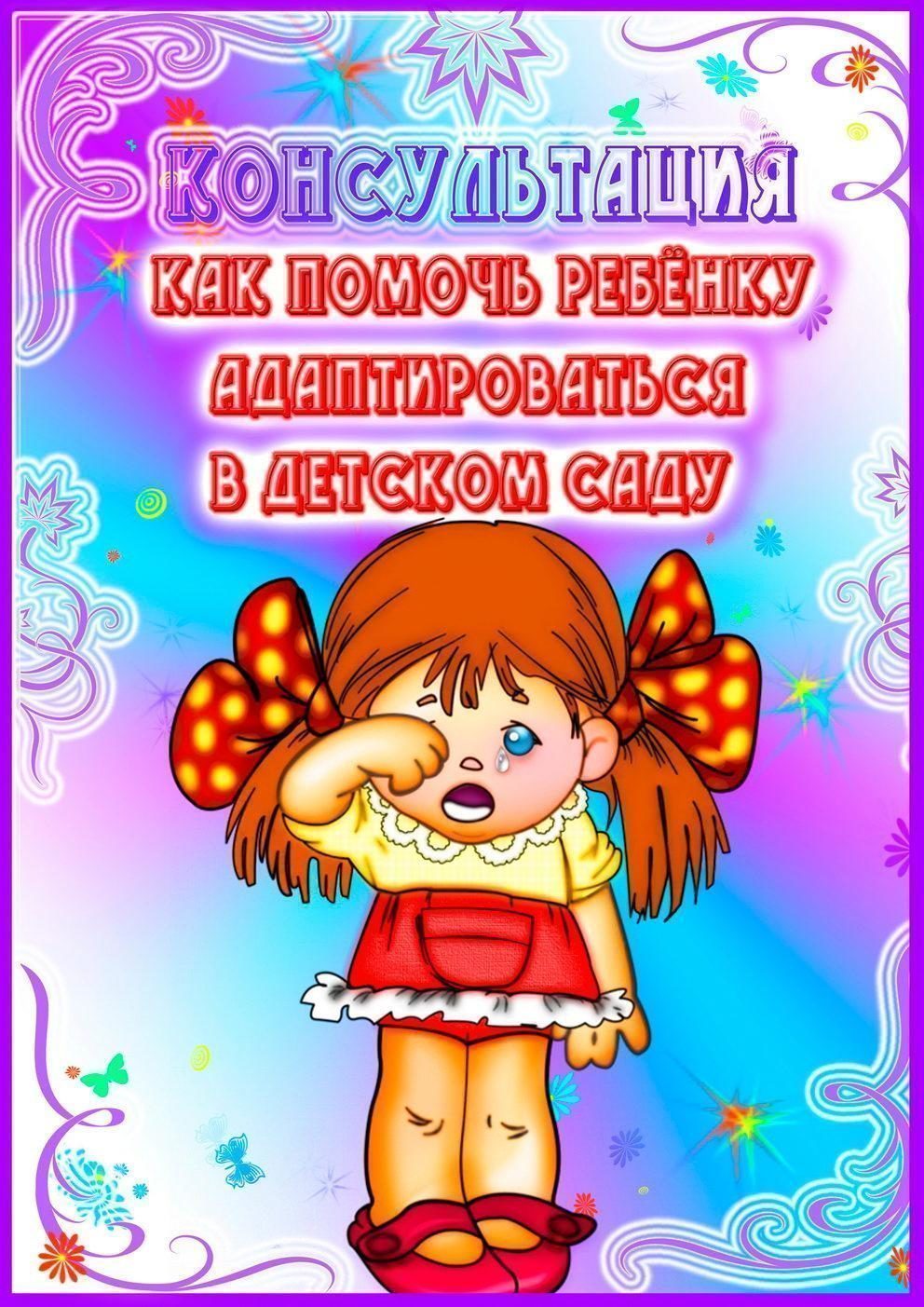 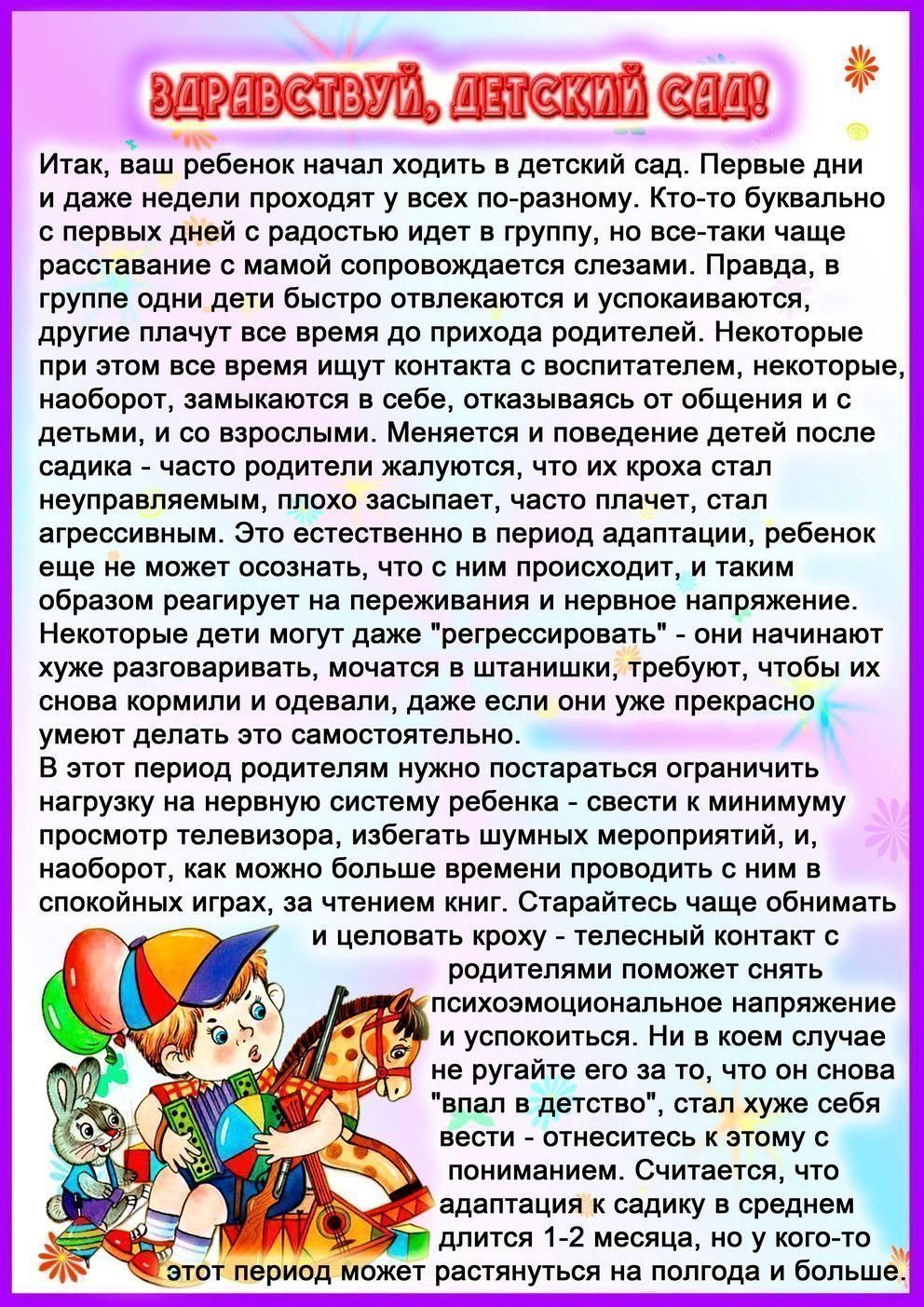 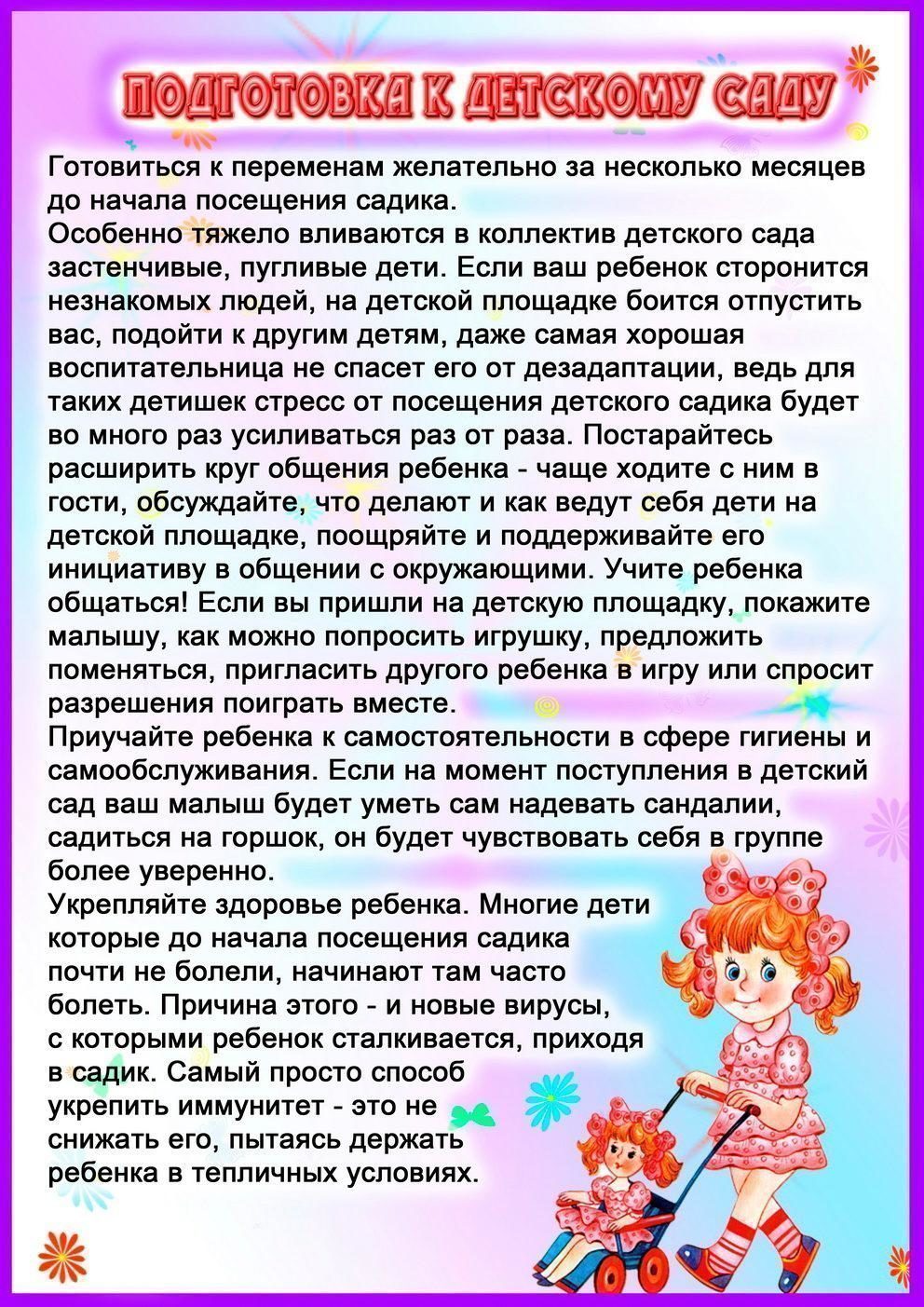 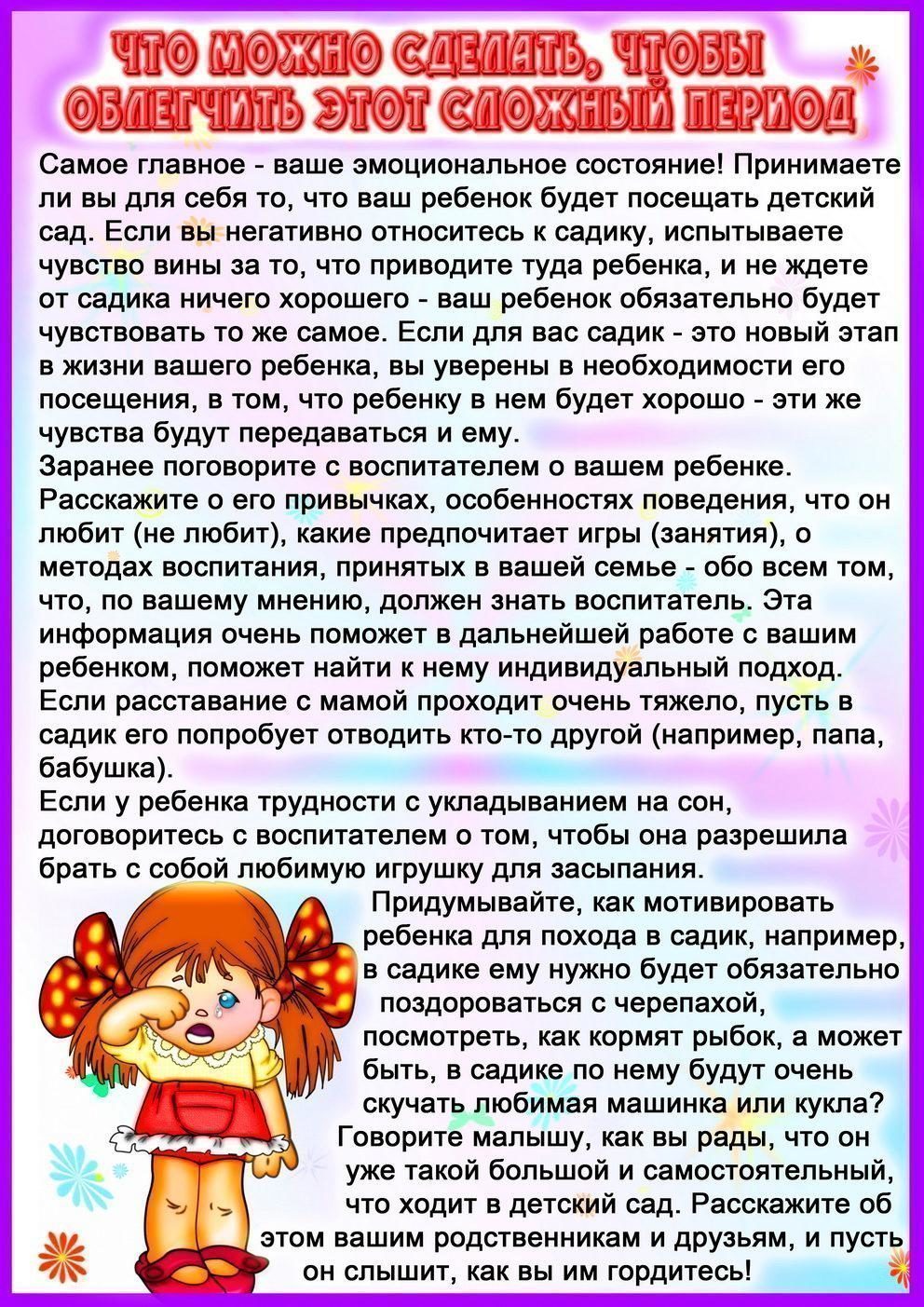 